                                                                                                                                   Проект 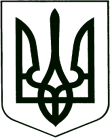 	У К Р А Ї Н А	          КОРЮКІВСЬКА МІСЬКА РАДАКорюківський районЧернігівська областьР І Ш Е Н Н Я(дванадцята сесія сьомого скликання)21 грудня 2017 року м. КорюківкаПро затвердження проектів землеустроющодо відведення земельних ділянок, цільове призначення яких змінюється	Розглянувши заяви ФОП Мисника Віталія Миколайовича та проекти землеустрою щодо відведення земельних ділянок, цільове призначення яких змінюється з земель для будівництва і обслуговування будівель торгівлі на землі для розміщення та експлуатації основних, підсобних  і допоміжних будівель і споруд підприємств переробної, машинобудівної та іншої промисловості, враховуючи наявність погоджень Головного управління Держгеокадастру у Хмельницькій області від 14.11.2017 р. № 10805/82-17 та Головного управління Держгеокадастру у Харківській області від 27.10.2017 р. № 19409/82-17, та відділу житлово-комунального господарства та будівництва, містобудування та архітектури Корюківської РДА від 20.10.2017 р. № 05-07/24 та від 23.10.2017 р. №05-07/24, керуючись ст.ст.17, 20, 22, 33, 35, 184 Земельного кодексу України, Законом України «Про внесення змін до деяких законодавчих актів України щодо вдосконалення процедури відведення земельних ділянок та зміни їх цільового призначення», ст. 26 Закону України «Про місцеве самоврядування в Україні»:міська рада в и р і ш и л а :1. Затвердити проект землеустрою щодо відведення земельної ділянки, цільове призначення якої змінюється з земель для будівництва і обслуговування будівель торгівлі на землі для розміщення та експлуатації основних, підсобних  і допоміжних будівель і споруд підприємств переробної, машинобудівної та іншої промисловості (11.02.) ФОП Миснику Віталію Миколайовичу в межах м. Корюківка, вул. Дудка, 39Б, площею 0,0482 га, розроблений ДП «Чернігівський науково-дослідний та проектний інститут землеустрою».1.1. Змінити цільове призначення земельної ділянки, яка перебуває у користуванні ФОП Мисника Віталія Миколайовича, відповідно до договору оренди землі від 27.12.2012 р., площею 0,0482 га, кадастровий номер 7422410100:01:003:0953 з для будівництва і обслуговування будівель торгівлі на для розміщення та експлуатації основних, підсобних  і допоміжних будівель і споруд підприємств переробної, машинобудівної та іншої промисловості.2. Затвердити проект землеустрою щодо відведення земельної ділянки, цільове призначення якої змінюється з земель для будівництва і обслуговування будівель торгівлі на землі для розміщення та експлуатації основних, підсобних  і допоміжних будівель і споруд підприємств переробної, машинобудівної та іншої промисловості (11.02.) ФОП Миснику Віталію Миколайовичу в межах м. Корюківка, вул. Дудка, 39А, площею 0,1464 га, розроблений ДП «Чернігівський науково-дослідний та проектний інститут землеустрою».2.1. Змінити цільове призначення земельної ділянки, яка перебуває у користуванні ФОП Мисника Віталія Миколайовича, відповідно до договору оренди землі від 20.11.2013 р., площею 0,1464 га, кадастровий номер 7422410100:01:003:0788 з для будівництва і обслуговування будівель торгівлі на для розміщення та експлуатації основних, підсобних  і допоміжних будівель і споруд підприємств переробної, машинобудівної та іншої промисловості.3. Контроль за виконанням даного рішення покласти на постійну комісію міської ради з питань житлово-комунального господарства, регулювання земельних відносин, будівництва та охорони навколишнього природного середовища. Міський голова                                                                                 Р.Р.Ахмедов